PIE CHART TEMPLATEName(s) ________________________________________________    	Hour_____________Title__________________________________________________________Key: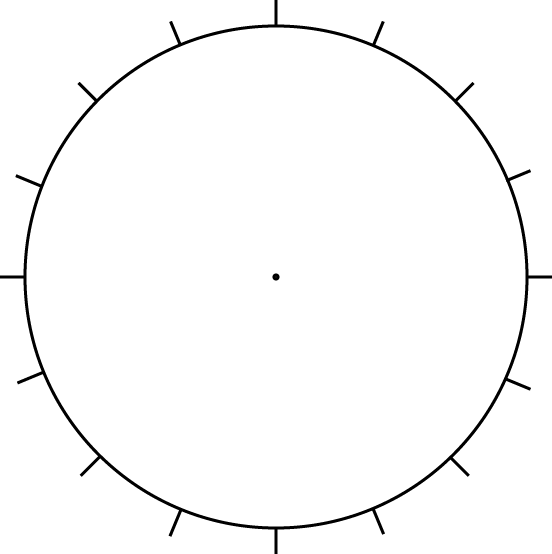 